11. Uluslararası Gezici Filmmor Kadın Filmleri Festivali Sinop’taHırpalanan, susturulan, görmezden gelinen kadınlar… Biliyoruz, oradasınız. Filmmor, orada olan kadınların festivali.  Umudu ve gücünü kadınlardan alan, kadınlar tarafından kadınlar için yapılan, bu yıl hırpalanan-susturulan-görmezden gelinen tüm kadınlara ithaf edilen festival, Sinop Kadın Platformu ortaklığıyla 6-7 Nisan’da Sinop’ta. Deniz Sineması’nda yapılacak festivalin programında Benim Özgürlüğüm Senin Özgürlüğün, Ötesi, Kiraz Çiçekleri, Hani Meral, Ben Uçtum Sen Kaldın, Asya, Dönüşüm, Derin Nefes Al, Can Yelekleri Koltukların Altında, Güneşe Yolculuk ve Kürtaj Oldum filmleri yer alıyor. 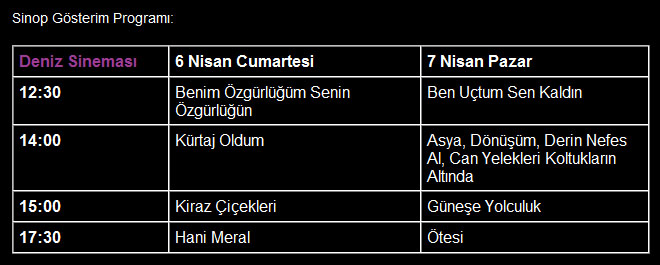 İletişim:Filmmor Kadın Kooperatifi 0212 251 59 94 / info@filmmor.com / www.filmmor.org www∙filmmor∙org  